THANK YOU FOR YOUR BUSINESS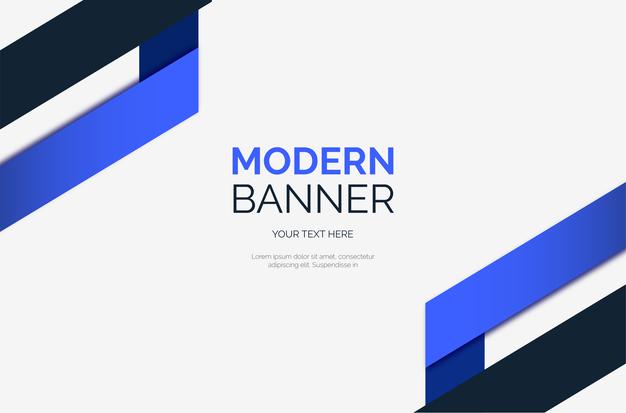 PETTY CASH RECEIPTPETTY CASH RECEIPTPETTY CASH RECEIPTPETTY CASH RECEIPTPETTY CASH RECEIPTReceipt: [Receipt Description]Receipt No. Receipt No. [Receipt No.]Company Name[Company Name]Payer NamePayer Name[Name]Company Address[Company Address]AddressAddress[Address]City, St Zip Code	[City, St  Zip]City, St Zip CodeCity, St Zip Code[City, St  Zip]QuantityDescriptionDescriptionDescriptionAmount[Quantity][Description][Description][Description][Amount][Quantity][Description][Description][Description][Amount][Quantity][Description][Description][Description][Amount][Quantity][Description][Description][Description][Amount][Quantity][Description][Description][Description][Amount][Quantity][Description][Description][Description][Amount][Quantity][Description][Description][Description][Amount][Quantity][Description][Description][Description][Amount][Quantity][Description][Description][Description][Amount]Payment Method:
 Cash
 Check no: [Number] 
 Account Number: [Number]
 Other: [Other]Terms and Condition:
[Add Term and Condition]
[Add Term and Condition]Payment Method:
 Cash
 Check no: [Number] 
 Account Number: [Number]
 Other: [Other]Terms and Condition:
[Add Term and Condition]
[Add Term and Condition]Payment Method:
 Cash
 Check no: [Number] 
 Account Number: [Number]
 Other: [Other]Terms and Condition:
[Add Term and Condition]
[Add Term and Condition]Subtotal[Amount]Payment Method:
 Cash
 Check no: [Number] 
 Account Number: [Number]
 Other: [Other]Terms and Condition:
[Add Term and Condition]
[Add Term and Condition]Payment Method:
 Cash
 Check no: [Number] 
 Account Number: [Number]
 Other: [Other]Terms and Condition:
[Add Term and Condition]
[Add Term and Condition]Payment Method:
 Cash
 Check no: [Number] 
 Account Number: [Number]
 Other: [Other]Terms and Condition:
[Add Term and Condition]
[Add Term and Condition]Discount[Amount]Payment Method:
 Cash
 Check no: [Number] 
 Account Number: [Number]
 Other: [Other]Terms and Condition:
[Add Term and Condition]
[Add Term and Condition]Payment Method:
 Cash
 Check no: [Number] 
 Account Number: [Number]
 Other: [Other]Terms and Condition:
[Add Term and Condition]
[Add Term and Condition]Payment Method:
 Cash
 Check no: [Number] 
 Account Number: [Number]
 Other: [Other]Terms and Condition:
[Add Term and Condition]
[Add Term and Condition]Tax[Amount]Payment Method:
 Cash
 Check no: [Number] 
 Account Number: [Number]
 Other: [Other]Terms and Condition:
[Add Term and Condition]
[Add Term and Condition]Payment Method:
 Cash
 Check no: [Number] 
 Account Number: [Number]
 Other: [Other]Terms and Condition:
[Add Term and Condition]
[Add Term and Condition]Payment Method:
 Cash
 Check no: [Number] 
 Account Number: [Number]
 Other: [Other]Terms and Condition:
[Add Term and Condition]
[Add Term and Condition]Total[Amount]